Atodiad 2 – Cardiau rhaglenni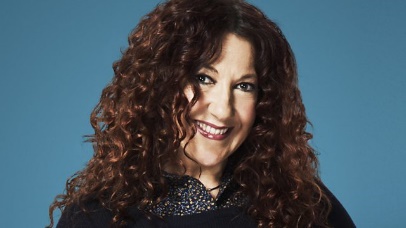 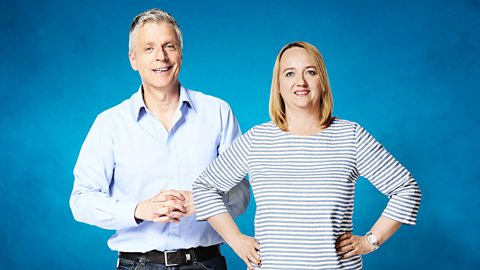 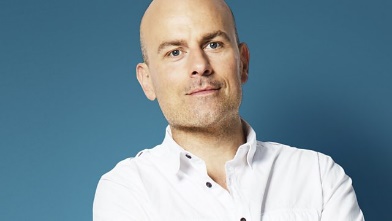 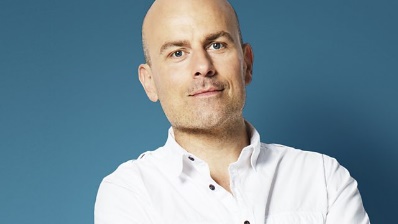 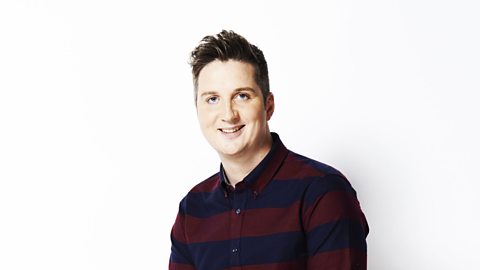 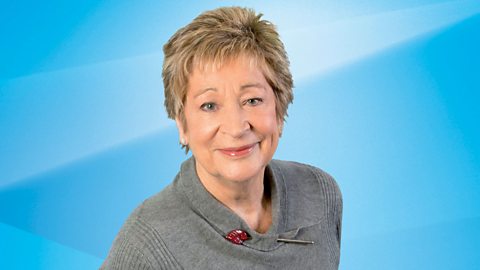 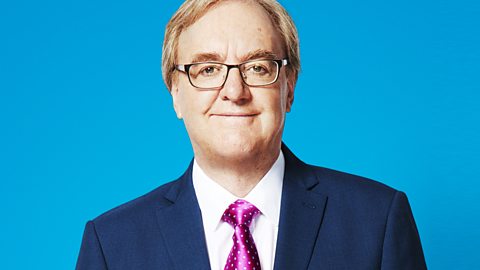 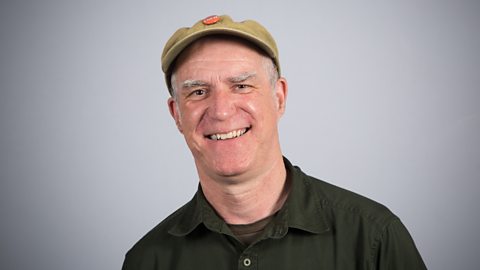 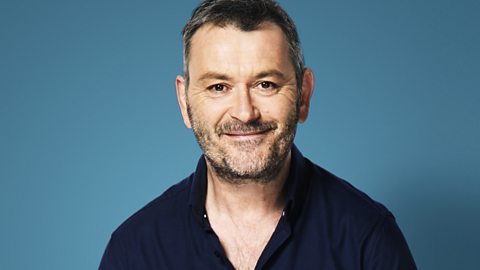 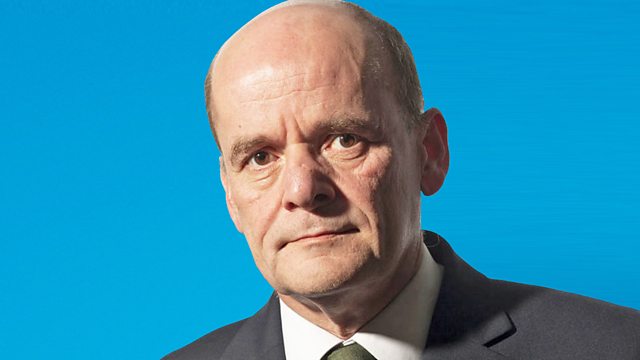 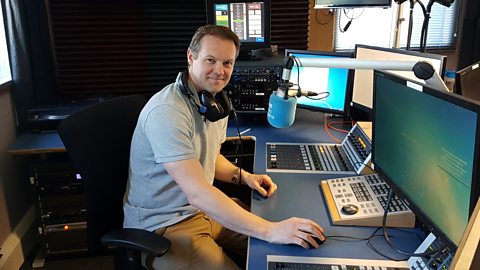 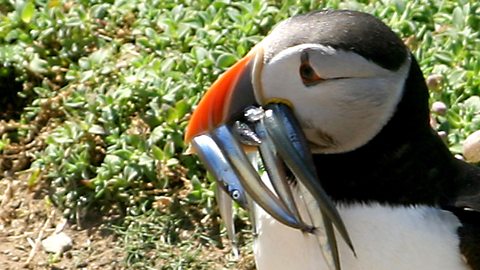 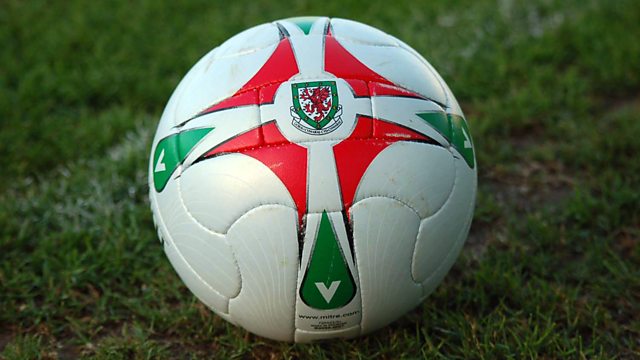 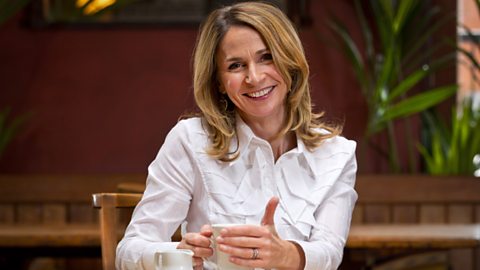 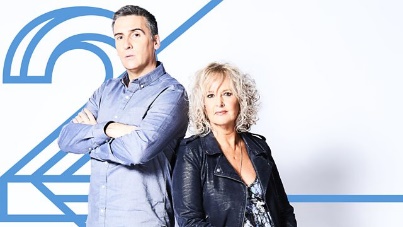 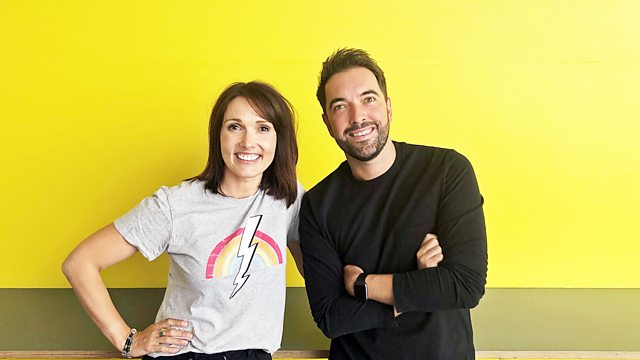 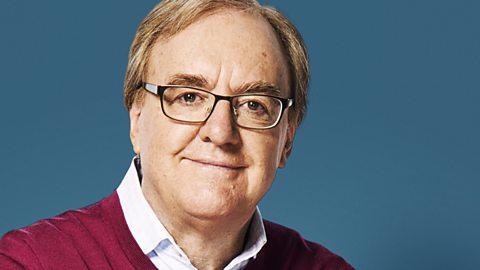 